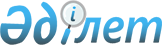 Об определении мест для размещения агитационных печатных материалов
					
			Утративший силу
			
			
		
					Постановление акимата города Курчатова Восточно-Казахстанской области от 14 декабря 2011 года N 897. Зарегистрировано в Управлении юстиции города Курчатова Департамента юстиции Восточно-Казахстанской области 29 декабря 2011 года за N 5-3-113. Прекращено действие по истечении срока, на который постановление было принято, на основании письма акима города Курчатова Восточно-Казахстанской области от 04 мая 2012 года N 1694/02-31

      Сноска. Прекращено действие по истечении срока, на который  постановление было принято, на основании письма акима города Курчатова Восточно-Казахстанской области от 04.05.2012 N 1694/02-31.

      

      На основании статьи 28 Конституционного Закона Республики Казахстан от 28 сентября 1995 года «О выборах в Республике Казахстан», в соответствии с пунктом 2 статьи 31 Закона Республики Казахстан от 23 января 2001 года «О местном государственном управлении и самоуправлении в Республике Казахстан», акимат города Курчатов ПОСТАНОВЛЯЕТ:



      1. Определить места для размещения агитационных печатных материалов для кандидатов в депутаты Мажилиса Парламента Республики Казахстан, Восточно-Казахстанского областного маслихата, Курчатовского городского маслихата согласно приложению к настоящему постановлению.



      2. Контроль за исполнением настоящего постановления возложить на заместителя акима города Курчатов Старенкову Е. В.



      3. Настоящее постановление вводится в действие по истечении десяти календарных дней после дня его первого официального опубликования.

      

      

      Аким города Курчатов                              А. ГЕНРИХ

      

      СОГЛАСОВАНО:

      

      Заместитель председателя Курчатовской

      городской территориальной

      избирательной комиссии                          Г. ХУСАИНОВА

      Приложение

      к постановлению

      акимата города Курчатов

      от 14 декабря 2011 года

      № 897 

РАСПОЛОЖЕНИЕ

мест для размещения агитационных печатных материалов для

кандидатов в депутаты Мажилиса Парламента Республики Казахстан,

Восточно-Казахстанского областного маслихата, Курчатовского

городского маслихата
					© 2012. РГП на ПХВ «Институт законодательства и правовой информации Республики Казахстан» Министерства юстиции Республики Казахстан
				№Место расположенияАдрес1.Площадка у здания казенного коммунального государственного предприятия «Городской Дом культуры»ул. Тәуелсіздік, 22.Площадка у здания Казахтелекомаул. Абая, 133.Площадка у здания мебельного магазинаул. Олимпийская, 20а4.Площадка на территории городского автовокзалаул. Абая, 40